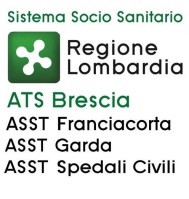 DOMANDA DI VALUTAZIONE MULTIDIMENSIONALE A FAVORE DI PERSONE CON GRAVISSIMA DISABILITÀ PER L’ACCESSO AL VOUCHER SOCIOSANITARIO E VOUCHER ASD (ai sensi delle  DGR  n. XII/1669 del 28.12.2023 n. XII/2033 del 18.03.2024)Spett. ASST ………………………………….……………………………………………………………………………………Il/La sottoscritto/a Cognome _______________________________________             Nome _________________________________nato/a a ________________________________      prov. (______)          il ______/______/__________codice fiscale __________________________________________residente a _________________________________________        prov. (________) cap _______________ in via/pza  __________________________________________    n° ________ in qualità di diretto interessato oppure (da compilarsi fino a “CHIEDE” solo qualora il dichiarante non sia il diretto interessato barrando SOLO UNO dei quadratini sottostanti e compilando i dati della persona con disabilità gravissima)tutore/curatore/procuratore/amm. di sostegno (provvedimento nomina _________________________ )genitore, in possesso della responsabilità genitoriale:in via esclusivain modo congiuntoaltro ____________________________________________   (specificare)del/la Sig./Sig.ra/minore affetto/a gravissima disabilità:  Cognome _____________________________________     Nome _________________________________nato/a a _______________________________________   prov. ( ______ ) il ______/______/__________codice fiscale __________________________________________  residente a _____________________________________________    prov. ( ___ ) cap _______________ via/p.za  _________________________________________________________________    n° ___________CHIEDE la valutazione multidimensionale ai fini del riconoscimento voucher sociosanitario;voucher sociosanitario ASD;voucher ASD;voucher alto profilo;a tal fine, ai sensi degli artt. 46 e 47 del DPR 445 del 28/12/2000, consapevole delle sanzioni penali previste in caso di falsità in atti e dichiarazioni mendaci e della decadenza dai benefici eventualmente conseguiti sulla base di dichiarazioni non veritiere (art. 75 e art. 76 del D.P.R. 445/2000), sotto la propria responsabilità;DICHIARAche la persona in condizioni di gravissima disabilità:è residente in Regione Lombardia (dalla data di presentazione della domanda)è domiciliata nel Comune di ____________________________________ (prov. ________) in via/p.za __________________________________   n° ___________è beneficiaria di indennità di accompagnamento o definita in condizione di non autosufficienza ai sensi dell’allegato 3 del DPCM n. 159/2013si trova al momento della presentazione della domanda a domicilio è in una delle condizioni previste nell’elenco sotto riportato (ex art. 2 DPCM del 27.11.2017):  (barrare la voce interessata)A. persone in condizione di coma, Stato Vegetativo (SV) oppure di Stato di Minima Coscienza (SMC) e con punteggio nella scala Glasgow Coma Scale (GCS)<=10;B. persone dipendenti da ventilazione meccanica assistita o non invasiva continuativa (24 ore 7 giorni su 7);C. persone con grave o gravissimo stato di demenza con un punteggio sulla scala Clinical Dementia Rating Scale (CDRS)>=4;D. persone con lesioni spinali fra C0/C5, di qualsiasi natura, con livello della lesione, identificata sulla scala ASIA Impairment Scale (AIS) di grado A o B. Nel caso di lesioni con esiti asimmetrici ambedue le lateralità devono essere valutate con lesione di grado A o B;E. persone con gravissima compromissione motoria da patologia neurologica o muscolare, valutate con la scala, tra le seguenti, appropriata in relazione alla patologia: Medical Research Council (MRC) con bilancio muscolare complessivo ≤ 1 ai 4 arti, Expanded Disability Status Scale (EDSS) con punteggio alla ≥ 9, Hoehn e Yahr mod in stadio 5;F. persone con deprivazione sensoriale complessa intesa come compresenza di minorazione visiva totale o con residuo visivo non superiore a 1/20 ad entrambi gli occhi o nell’occhio migliore, anche con eventuale correzione o con residuo perimetrico binoculare inferiore al 10 per cento e ipoacusia, a prescindere dall’epoca di insorgenza, pari o superiore a 90 decibel HTL di media fra le frequenze 500, 1000, 2000 hertz nell’orecchio migliore;G. persone con gravissima disabilità comportamentale dello spettro autistico ascritta al livello 3 della classificazione del DSM-5;H. persone con diagnosi di Ritardo Mentale Grave o Profondo secondo classificazione DSM-5, con QI<=34 e con punteggio sulla scala Level of Activity in Profound/Severe Mental Retardation (LAPMER) <= 8;I. ogni altra persona in condizione di dipendenza vitale che necessiti di assistenza continuativa e monitoraggio nelle 24 ore, 7 giorni su 7, per bisogni complessi derivanti dalle gravi condizioni psicofisiche. Inoltre, essendo a conoscenza dei criteri e dei benefici previsti dalla DGR n. XII/1669/2023 e delle incompatibilità di questi con la fruizione di alcuni servizi ed interventi del complessivo sistema d’offertaDICHIARA che la persona in condizione di gravissima disabilità attualmente:FREQUENTA servizi prima infanzia  	   NO         SIFREQUENTA la scuola (tutti i gradi fino alla scuola media superiore)   	   NO         SI È INSERITA in una Unità d’offerta residenziale socio-sanitaria o sociale 	   NO         SI(es. Residenza Sanitario assistenziale per Anziani, Residenza Sanitario Assistenziale per Disabili,  Comunità Alloggio sociosanitaria, Hospice, Misura residenzialità per minori con gravissima disabilità, Comunità Alloggio Disabili, Comunità Educativa, …) 	FREQUENTA una Unità d’offerta semiresidenziale sanitaria, socio-sanitaria o sociale 	   NO         SI(es. Centro Diurno per Disabili, Centro Diurno Integrato per anziani, Riabilitazione in diurno continuo, regime semiresidenziale di Neuropsichiatria Infanzia e Adolescenza, Centro Socio educativo, Sperimentazione riabilitazione minori disabili diurna …)Se SÌ, per un totale ore settimanale di _______________ (come da dichiarazione della struttura)USUFRUISCE dei seguenti servizi/misure:misura RSA aperta (ex DGR 7769/2018)  	  NO 	   SIeventuale data di dimissione _____/_____/_________sostegni Dopo di Noi  (ex DGR 3054/2020)	  NO 	   SIspecificare la tipologia di sostegno _________________________________________________buono progetti vita indipendente   NO         SIspecificare con quale misura _____________________________________________________ misura Bonus per assistente familiare (ex l.r. 15/2015 – D.G.R. e smi) 	   NO         SIvoucher anziani al caregiver di persona non autosufficiente (ex D.G.R. 7487/2017)    NO         SImisura Home Care Premium/INPS	   NO         SIspecificare la tipologia di sostegno _________________________________________________misura B2 (ex DGR n. XII/1669/2023, n. XII/2033 del 18.03.2024 e ss.mm.ii)  	   NO         SIeventuale data di dimissione _____/_____/_________altri misure di sostegno  	   NO         SIspecificare ________________________________________________________________________________altri servizi  	   NO         SIspecificare ________________________________________________________________________________è consapevole del fatto che l’effettuazione di una valutazione multidimensionale della propria situazione può richiedere documentazione integrativa e l’accesso domiciliare da parte di personale della ASST di residenza;è a conoscenza che l’ATS e l’ASST, ai sensi dell’art. 71 del D.P.R. 445/2000, potranno procedere a idonei controlli diretti ad accertare la veridicità delle dichiarazioni rese e che l’eventuale riscontro di non veridicità di quanto dichiarato comporterà il decadimento del beneficio ottenuto e la restituzione delle somme indebitamente percepite in base alle normative vigenti nonché l’eventuale segnalazione all’Autorità giudiziaria competente;si impegna a comunicare tempestivamente alla ASST di riferimento e all’Ente Erogatore scelto qualunque variazione che implichi la rimodulazione, sospensione o l’interruzione del voucher sociosanitario mensile, secondo quanto previsto dalla DGR n. XII/1669/2023;di essere a conoscenza che in caso di domanda non compilata in ogni sua parte e/o non presentazione della documentazione, indicata nella sottostante sezione ALLEGA, l’istanza sarà considerata non completa e pertanto ritenuta non ammissibile;di aver preso visione dell’informativa all’utenza della ASST relativa alla misura B1di esprimere il proprio consenso affinché i dati personali forniti possano essere trattati nel rispetto del Regolamento Ue 2016/679 e del D.Lgs. n. 196/2003 novellato dal D.Lgs. n. 101/2018. In mancanza del consenso al trattamento dei dati, l’Ente preposto sarà impossibilitato ad erogare le prestazioni/servizi richiesti e ad adempiere agli obblighi previsti dalla legge.Per gli adempimenti connessi alla presente procedura si precisa che:I dati personali o sensibili presenti nell’istanza, sono necessari per poter erogare le prestazioni, i servizi e i contributi richiesti, per gli adempimenti di legge nonché per finalità istituzionali connesse all’attività dell’Ente. I dati stessi potranno essere trattati anche in seguito al termine della prestazione erogata, nei limiti sopraindicati.Il trattamento e l’archiviazione dei dati avverrà mediante l’utilizzo di strumenti idonei a garantire la sicurezza e la riservatezza e potrà essere eseguito sia mediante supporti cartacei che attraverso mezzi informatici.I dati forniti non saranno diffusi a soggetti indeterminati in qualunque modo, anche mediante la loro messa a disposizione o consultazione.Tali dati saranno comunicati ai seguenti soggetti determinati:Operatori degli Uffici dell’ASST afferenti all’ATS, appositamente incaricati, ai quali la conoscenza e/o il trasferimento dei dati personali risulti necessaria o sia comunque funzionale allo svolgimento dell’attività istituzionale; Operatori degli Uffici dell’ATS, appositamente incaricati ai quali la conoscenza e/o il trasferimento dei dati personali risulti necessaria o sia comunque funzionale allo svolgimento dell’attività istituzionale dell’Ente;Società, Enti/Aziende, accreditate e contrattualizzate, per l’erogazione del Voucher Socio Sanitario e nominate Responsabili del trattamento dei dati personali;Società, Enti/Aziende che, per conto dell’ATS, forniscano specifici servizi elaborativi, che svolgano attività connesse, strumentali o di supporto a quella dell'Ente od attività necessarie all’esecuzione di tutte le prestazioni da Lei richieste o che richiederà;soggetti, pubblici e privati, che possono accedere ai dati personali in forza di disposizioni di legge, di regolamento o di normativa comunitaria, nei limiti previsti da tali norme;operatori dei Comuni/Uffici di Piano, nell’ambito di verifiche e di progetti specifici finalizzati all’integrazione dei servizi socio-assistenziali con i servizi socio-sanitari;suo medico di famiglia (medico di medicina generale o pediatra).I riferimenti del Titolare del trattamento dati, del Responsabile del trattamento dati e del Responsabile protezione dati (RPD/DPO) sono depositati presso gli uffici preposti dei singoli enti autorizzati al trattamento dei dati.di esprimere il proprio consenso affinché, in caso di cambio residenza presso altra ASST/ATS lombarda, i dati personali (compreso il fascicolo) possano essere trasferiti dalla ASST/ATS di provenienza a quella di nuova residenza, nel rispetto degli obblighi previsti dalla normativa vigente. A tal fineALLEGA (tutti i documenti elencati sono obbligatori per l’accoglimento della domanda)copia del verbale di invalidità da cui risulti il riconoscimento dell’indennità di accompagnamento o della condizione di non autosufficienza ai sensi dell’allegato 3 del DPCM n. 159/2013documentazione specialistica, comprovante la condizione di disabilità gravissima mediante l’utilizzo delle scale di valutazione di cui all’articolo 3, commi 2 e 3 del DM 26/09/2016copia del documento d’identità in corso di validità e del codice fiscale dell’interessato e del dichiarante (se diverso dall’interessato)	(si ricorda che in caso di responsabilità genitoriale congiunta deve essere prodotta da entrambi i genitori)dichiarazione della struttura semiresidenziale in cui siano indicati la tipologia di posto occupato e il monte ore settimanale (SOLO se frequentante)modello 1 (qualora necessario)ed infine CHIEDEche tutti i contatti e le comunicazioni avvengano esclusivamente con:Cognome ________________________________    Nome ______________________________via/p.za _______________________________________________   n° ________ Comune ___________________________________ Prov. (____) CAP _______________ telefono _________________________________  cell. _________________________________indirizzo e-mail __________________________________________________________________Luogo e data	 				 Firma (1)						____________________________				___________________________________________								                 firma del dichiarante___________________________________________firma dell’altro genitore in possesso dellaresponsabilità genitorialenel caso in cui la domanda riguarda un minore, e sia compilata da uno dei genitori esercenti la responsabilità genitoriale in maniera congiunta, deve essere sottoscritta per adesione/accettazione da entrambi i genitori.Modello 1Dichiarazione ai sensi del D.P.R. n° 445/2000 art.4, comma 2La dichiarazione nell'interesse di chi si trovi in una situazione di impedimento temporaneo, per ragioni connesse allo stato di salute, è sostituita dalla dichiarazione, contenente espressa indicazione dell'esistenza di un impedimento, resa dal coniuge o, in sua assenza, dai figli o, in mancanza di questi, da altro parente in linea retta o collaterale fino al terzo grado, al pubblico ufficiale o incaricato di pubblico servizio, previo accertamento dell'identità del dichiaranteSpazio riservato a chi rende la dichiarazione ai sensi dell’ art. 4 D.P.R. 445/2000Il/la sottoscritto/a (cognome)…………………………..………………(nome)………………………….…………….Nato/a a (comune di nascita; se nato/a all’estero, specificare lo Stato)………………………….……………………….prov(…….) il ……………/…………./……………….Residente a………….…………………prov.(………) via………………………………….……………..n………In qualità di……………………………………….(coniuge o, in sua assenza, figlio o, in mancanza di questi, altro parente in linea retta o collaterale fino al terzo grado) del Sig./ra…………………………………………………..…….Nato/a a (comune di nascita; se nato/a all’estero, specificare lo Stato)………………………….……………………….prov(…….) il ……………/…………./……………….Residente a……………………………prov.(………) via………………………………….………………..n………Attesta l’impedimento del Sig./ra…………………………………………………..…….dovuto al suo stato di salute a redigere e sottoscrivere la presente domanda consapevole delle sanzioni previste dall’art. 76 del d.p.r. 445/2000 per le ipotesi di falsità in atti e dichiarazioni mendaci.Luogo e data								Firma del dichiarante……………………							………………………………………Spazio riservato al Pubblico Ufficiale o incaricato di pubblico servizioAttesto ai sensi dell’art.30 del D.P.R. 445/2000, che il sig/ra……………………………………………………. ha reso e sottoscritto in mia presenza la su estesa dichiarazione.   Luogo e data				     Il Pubblico Ufficiale/incaricato di pubblico servizio……………………….…				      ………………………………………………………...…..								 (nome e cognome e qualifica)